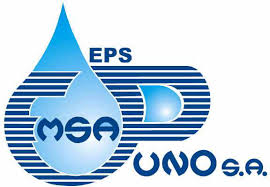 ANEXO N° 04DECLARACIÓN JURADA DE INCOMPATIBILIDAD Y NEPOTISMOYo,………………………………………………………………………………., identificado (a) con DNI Nº……………………………… y con domicilio en…………………………………………………………….. DECLARO BAJO JURAMENTO: INCOMPATIBILIDAD: No tener impedimento para contratar con el Estado ni estar dentro de las prohibiciones e incompatibilidades señaladas en la Ley Nº 27588, y su Reglamento aprobado por el Decreto Supremo Nº 019-02-PCM (1) ; y, NEPOTISMO: No tener grado de parentesco hasta el cuarto grado de consanguinidad, segundo de afinidad y por razón de matrimonio con los funcionarios, empleados de confianza y directivos superiores del EMSA PUNO S.A., que gozan de la facultad de nombramiento y contratación de personal, o tengan injerencia directa o indirecta en el proceso de selección. La presente Declaración Jurada para prevenir casos de Nepotismo, la presento dentro del marco de la Ley Nº 26771, y su Reglamento aprobado por Decreto Supremo Nº 021-2000-PCM y sus modificatorias. Puno,… de…………………………… del 20….……………………………………..FIRMA         				      DNI:ANEXO N° 05DECLARACION JURADA DE NO TENER ANTECEDENTES PENALES / POLICIALESYo,………………………………………………………………………………., identificado (a) con DNI Nº……………………………… y con domicilio en……………………………………………………………..DECLARO BAJO JURAMENTO: No registrar antecedentes penales, a efecto de postular a una vacante según lo dispuesto por la ley N° 29607, publicada el 26 de octubre del 2010 en el Diario Oficial “El Peruano”. Autorizo a la Empresa EMSA PUNO S.A, efectuar la comprobación de la veracidad de la presente declaración jurada solicitando tales antecedentes al Registro Nacional de Condenas del Poder Judicial. Por lo que suscribo la presente en honor a la verdad. Puno,… de…………………………… del 20…. …………………………………………..FIRMA  DNI: